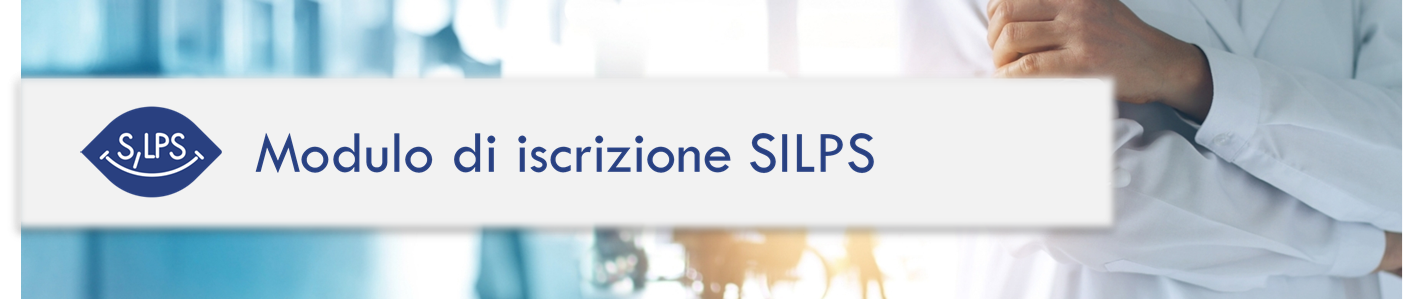 Inviare il modulo compilato a info@silps.itInformativa per la pubblicazione dei dati: Informativa ai sensi dell’art. 13 del D.Lgs n. 196/2003. Si informa che il trattamento dei dati personali, informa che i dati personali conferiti con la presente liberatoria saranno trattati con modalità cartacee e telematiche nel rispetto della vigente normativa e dei principi di correttezza, liceità, trasparenza e riservatezza, in tale ottica i dati forniti, ivi incluso il ritratto contenuto nelle fotografie verranno utilizzati per le finalità strettamente connesse e strumentali alle attività come indicate nella su estesa liberatoria. Il conferimento del consenso al trattamento dei dati personali è facoltativo. In qualsiasi momento è possibile esercitare tutti i diritti dell’art. 7 del D.Lgs n. 196/2003, in particolare la cancellazione, la rettifica o l’integrazione dei dati. Tali diritti potranno essere esercitati inviando comunicazione scritta. [ ] presto il consenso [ ] nego il consenso. Data: ____________________________________________			Firma:____________________________________________ COGNOME E NOMELUOGO E DATA DI NASCITACODICE FISCALE/P.IVACODICE UNIVOCOINDIRIZZO di RESIDENZACITTA’ – CAPTELEFONO CELLULAREINDIRIZZO MAILDATA E LUOGO DI LAUREALAUREA CONSEGUITACORSI POST UNIVERSITARIPROFESSIONEDIPENDENTE/LIBERO PROFFESSIONISTAOSPEDALE DI APPARTENENZA